		Agreement		Concerning the Adoption of Harmonized Technical United Nations Regulations for Wheeled Vehicles, Equipment and Parts which can be Fitted and/or be Used on Wheeled Vehicles and the Conditions for Reciprocal Recognition of Approvals Granted on the Basis of these United Nations Regulations*(Revision 3, including the amendments which entered into force on 14 September 2017)_________		Addendum 40 – UN Regulation No. 41		Revision 2 - Amendment 9Supplement 9 to the 04 series of amendments – Date of entry into force: 30 September 2021		Uniform provisions concerning the approval of motor cycles with regard to noiseThis document is meant purely as documentation tool. The authentic and legal binding text is: ECE/TRANS/WP.29/2021/4._________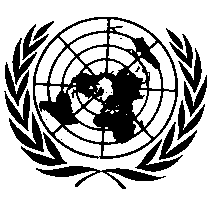 UNITED NATIONSTable of Contents, Annexes, 4, amend to read:"4	Test track layout"Paragraph 12.3., amend to read:"12.3.	Contracting Parties applying this Regulation may grant type approvals according to any preceding series of amendments to this Regulation. However, the specification of the test track may conform to ISO10844:2014."Insert a new paragraph 12.4. to read:"12.4.	Contracting Parties applying this Regulation shall continue to grant extensions of existing approvals to any preceding series of amendments to this Regulation.1 However, the specification of the test track may conform to ISO10844:2014."Paragraphs 12.4. (former) to 12.9., renumber as 12.5. to 12.10., respectively.  Annex 3 Paragraph 1.2.1., third indent, delete "to the requirements of Annex 4 or".Annex 4Title, delete footnote 1 and amend to read:"Test track layout"Paragraphs 1. (including footnote 2), 2., and 2.1. to 2.5., delete.Paragraph 2.2., footnote 3, delete.Paragraphs 3., 3.1., 3.2., 3.2.1., 3.2.1.1. to 3.2.1.4., and 3.2.2., delete.Figure 1, amend to read:"Figure 1 Test track layout with dimensions in meters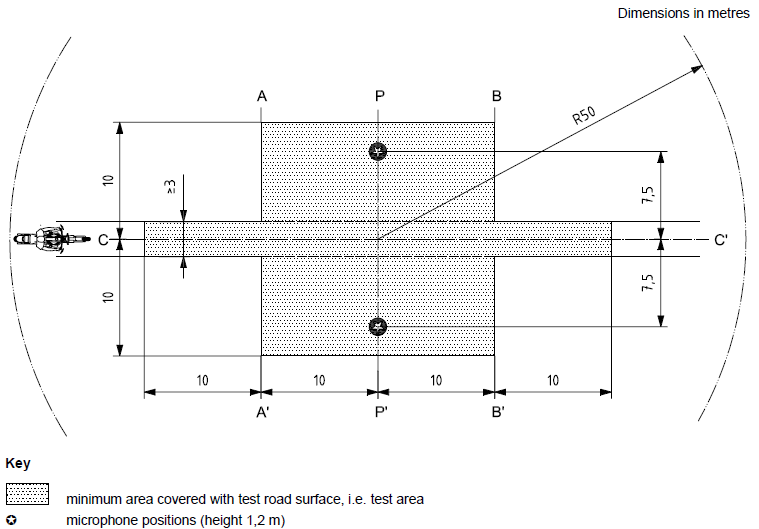 Key"Figure 2 and Table 1, delete.Paragraphs 4., 4.1. to 4.3., 5. and 5.1. to 5.3., delete.Paragraphs 6., 6.1., 6.1.1. to 6.1.6., 6.1.6.1. to 6.1.6.7. and 6.2., delete.E/ECE/324/Rev.1/Add.40/Rev.2/Amend.9−E/ECE/TRANS/505/Rev.1/Add.40/Rev.2/Amend.9E/ECE/324/Rev.1/Add.40/Rev.2/Amend.9−E/ECE/TRANS/505/Rev.1/Add.40/Rev.2/Amend.9 2021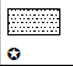 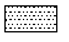 Minimum area covered with test road surface, i.e. test areaMicrophone positions (height 1,2m)